Western Australia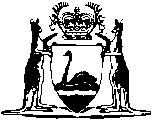 Municipality of Fremantle Act 1925		This Act was repealed by the Local Government (Consequential Amendments) Act 1996 s. 3 (No. 14 of 1996) as at 1 Jul 1996.		There are no Word versions of this Act, only PDFs in the Reprinted Acts database are available.